Gold Cup 2018Information om udstillingstelte.2018 Gold Cup afholdes på Storebælt Camping og feriecenter.Selve pladsen, hvor de 2 traditionelle udstillinger afholdes, ligger midt på campingpladsen og er arealmæssigt fastlagt og begrænset.Derfor udstikkes nogle regler og retningslinjer for opstilling af udstillings- og groomingtelte.Som ved tidligere år kan udstillerne leje stortelte gennem Newfoundlandklubben. Disse opsættes og nedtages af et professionelt firma.  For alle udstillingstelte gælder at:De traditionelle udstillingstelte på ca. 3x3 m kan opsættes gratis i de dertil afmærkede områder omkring ringen.Udstillingstelte større end 3x3 men mindre end 30 m2 kan opsættes i særlige markerede områder efter forudgående anmeldelse og aftale med Newfoundlandklubben.Udstillingstelte større end 30 m2 SKAL lejes gennem Newfoundlandklubben.Derudover gælder:Der må under INGEN omstændigheder overnattes i udstillingsteltene. Alle udstillingstelte kan få strøm. Tilslutning og forbrug afregnes direkte med campingpladsen.Ønsker du at leje et stortelt/groomingtelt skal du skrive til newfclub@newfclub.dk . Telte på 6x6m koster 2500 kr og 6x9m koster 3500 kr. Teltene sættes op mandag d. 16 eller tirsdag d. 17/7 og nedtages mandag d. 23-7. Strømforbrug afregnes med campingpladsen.Der er begrænset plads til stortelte. Ved stor efterspørgsel af stortelte gælder først-til-mølle princippet. Bestillingen er først gyldig, når beløbet er modtaget på klubbens konto: 9090 - 0003896455. IBAN: DK 809090077003896455. SWIFT: STHYDK21. HUSK at skrive hvilken størrelse du vil leje, samt navn, så vi kan se det på indbetalingen. 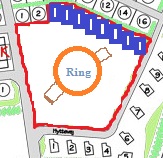 Den røde markering er udstillingsområdet. Den orange ring er udstillingsringen. De blå markeringer er storteltene samt standlejere.